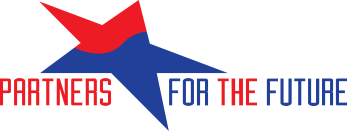 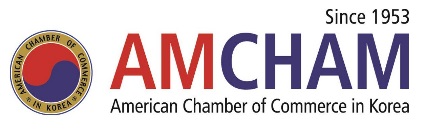 미래의동반자재단 장학금 신청서< 학 생 용 >	인적사항이 름: (국문)___________________    (영문)___________________________학 교: (국문)___________________    (영문)___________________________학 과/학 년(2020년): ________________________학번 : ________________주 소: ___________________________________________________________전 화: (자택) __________________    (휴대전화) _______________________성 적:   전체학기  평점 (        /        ), 직전학기 평점 (       /       ) *성적증명서 제출가족관계 장학금 신청 배경 (가계상황 및 여지까지 등록금을 어떻게 마련해 왔는지 기술해 주세요)만약 장학금을 받게 된다면 본인의 생활에 어떤 변화가 있게 될 지 기술해 주세요.졸업 후 계획을 상세하게 적어 주시기 바랍니다. 본인 소개나 기타 쓰고 싶은 내용을 자유롭게 적어 주세요.담당교수 평어위의 기재한 사항이 사실과 같습니다.신청 날짜:          	       년	            월 	   일신청인 서명: 				 (인)개인정보 수집이용 동의서 재단법인 미래의동반자재단(이하 ‘재단‘)은 장학금 지급과 관련하여 아래와 같이 개인정보를 수집·이용하고 있습니다.                     년       월        일성명:                               (서명 또는 인)재단법인 미래의동반자재단 이사장 귀하성  명관  계나  이직  업수집이용 목적장학생 지원장학생 관리재단 운영 및 관리수집이용 항목성명, 사진, 학교, 학과, 학번, 학년, 이메일, 주소, 휴대전화번호, 자택전화번호, 이수 학점수, 학점, 성적증명서, 가족관계부,  장학금신청배경과 본인 소개, 담당교수 평어 등 장학금 신청서 항목,  가족관계증명서, 한국장학재단 산정 기준 증명자료 (또는 소득 증빙 자료, 지방세 납세 증빙 자료, 건강보험증 사본 및 납입 내역 등)보유이용 기간장학생 지원 및 관리: 장학금 최종 지급일로부터 3년 이내재단 운영 및 관리: 폐기 요청 시까지동의를 거부할 권리 및 동의를 거부할 경우의 불이익개인정보의 수집 및 이용에 관련된 위 사항에 대해 원하지 않는 경우 동의를 거부할 수 있습니다. 다만, 동의하지 않는 경우 장학금 지급이 불가합니다.수집이용 동의재단이 위와 같이 본인의 개인정보를 수집이용하는 것에 동의하십니까?(동의함 □    동의하지 않음 □)     